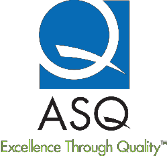 Appendix B:  Nomination for Advancement to FellowSociety Examining CommitteeThis form is to be completed by endorser(s) of the candidate and acted upon by the Examining Committee of the Geographic and Technical Communities, International Chapter, or Fellow Process Coaches with whom the candidate is affiliated.Before completing this nomination form, please read and study the most recent version of the Fellow Matrix of Requirements for specific information on nominee qualifications and nomination requirements. The most recent version is available in hard copy from ASQ Headquarters or online on the ASQ Web site.Electronic submission will consist of an unlocked USB flash drive containing the nomination form and all supporting documentation (see Example electronic submission structure at the end of this document). Electronic USB flash drive submissions must be mailed to:Program Administrator, Membership c/o ASQ Membership600 N. Plankinton AvenueMilwaukee, WI 53203•	Type or clearly print all information. Additional lines may be created as needed when using the electronic format. Use a minimum of 10pt font. The Nomination is limited to 100 pages including the required nomination form.•	Include evidence to support each section according to instructions.−	Avoid duplicating information or providing information in excess of what is required to demonstrate thenominee’s qualifications.−	Provide supplementary information that substantiates the nominee’s one or two highest point levels in each area of activity. It is NOT necessary nor recommended to provide supplementary information for every area. However, in the few cases in which the significance of an accomplishment or its relevance to the quality field may not be obvious, additional supporting information may be useful.−	Evidence that specifies earning points in one category, according to the Fellow Matrix of Requirements, may NOT be used to earn points in another category.Nominations must be forwarded to ASQ Headquarters must be submitted between January 1 and May 1 for the candidate to be eligible for advancement the following year using the current version of the Advancement to Fellow Membership Appendix B.A nomination for advancement of a Senior member to the grade of Fellow will be endorsed by two current officers of a Society operating unit, preferably the chair and the Examining Committee chair.Endorsement of this form indicates that the endorsers are familiar with the nominee, have reviewed the nomination package, and concur that the objective evidence required to support the nomination is in accordance with the Fellow Matrix of Requirements in effect at the time of endorsement.Endorsing SignaturesPrinted Name	Signature	Date1E-mail	Member Unit	PositionPrinted Name	Signature	Date2E-mail	Member Unit	PositionTwo endorsing officers will be notified of the decision for election or nonelection. Nominee is only notified if elected.Nominating Member Unit (or International):	 	Fellows Process Coach:Printed Name	Signature	DateFellow Matrix RequirementsEvery nominee for Fellow must meet the following basic requirements. The endorser(s) will: Step 1.	Check either Yes or No in the table below with regard to each requirement.Step 2.	Provide sufficient data that, in their judgment, substantiate the qualifications of the nominee with respect to each requirement.Step 3.	Obtain signatures of two endorsers (ASQ member type of Senior, Fellow, or Honorary).Do not submit nomination if the nominee does not satisfy all requirements belowList the years of previous Fellow Nominations if any n/a initial Nominationevidence to support claims.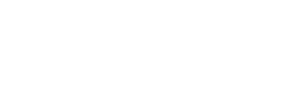 Minimum required score for this category is 4 points.evidence to support claims.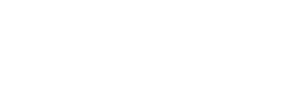 Minimum required score for this category is 3 points.III. Publications, Papers, Presentations* — Quality Subject MatterRefer to the ASQ Fellow Matrix of Requirements, Appendix A, for criteria and examples of objective evidence to support claims.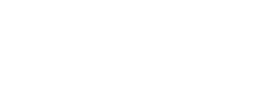 Minimum required score for this category is 2 points.Refer to the ASQ Fellow Matrix of Requirements, Appendix A, for criteria and examples of objective evidence to support claims.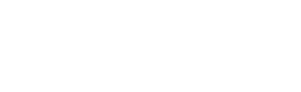 Minimum required score for this category is 4 points.Refer to the ASQ Fellow Matrix of Requirements, Appendix A, for criteria and examples of objective evidence to support claims.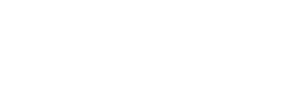 No minimum required score for this category.* Pick one category only; If nominee has professional experience in both areas, submit evidence for category that aligns with time in position. (see ASQ Fellow Matrix of Requirements for additional explanation and examples)Refer to the ASQ Fellow Matrix of Requirements, Appendix A, for criteria and examples of objective evidence to support claims.Minimum required score for this category is 2 points.TeachingThis section is ONLY for those who are NOT professional teachers as their primary or full-time employment.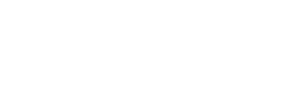 ConsultingThis section is ONLY for those whose primary or full-time employment is as a professional teacher. This section is not applicable to employees with a title of internal consultant.Refer to the ASQ Fellow Matrix of Requirements, Appendix A, for criteria and examples of objective evidence to support claims.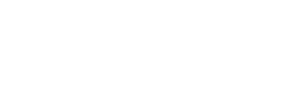 Minimum required score for this category is 2 points.Example electronic submission structureJane Doe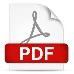 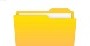 FellowNominationResume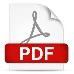 Basic-1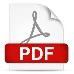 Basic-3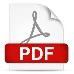 Part I Technical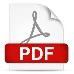 Part II Occ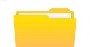 Responsibility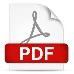 Part III Publications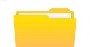 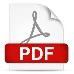 Part IV ASQ Activities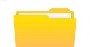 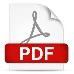 Part V Non- ASQ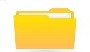 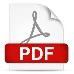 Part VI Teach or Consult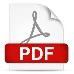 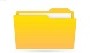 I-4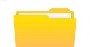 II-6III-6IV-6V-6VI-7Elected Fellow, ASQ, by the Board of Directors on: For Society Use OnlyFellow Nominee Name (First, Middle, Last)Fellow Nominee Name (First, Middle, Last)Fellow Nominee Name (First, Middle, Last)Fellow Nominee Name (First, Middle, Last)Fellow Nominee Name (First, Middle, Last)Fellow Nominee Name (First, Middle, Last)Member NumberMember NumberMember NumberMember NumberCitation (not more than 50 words) to be provided by Nominating UnitCitation (not more than 50 words) to be provided by Nominating UnitCitation (not more than 50 words) to be provided by Nominating UnitCitation (not more than 50 words) to be provided by Nominating UnitCitation (not more than 50 words) to be provided by Nominating UnitCitation (not more than 50 words) to be provided by Nominating UnitCitation (not more than 50 words) to be provided by Nominating UnitCitation (not more than 50 words) to be provided by Nominating UnitCitation (not more than 50 words) to be provided by Nominating UnitCitation (not more than 50 words) to be provided by Nominating UnitPreliminary Point Score Estimates(Complete this before submitting)Preliminary Point Score Estimates(Complete this before submitting)Preliminary Point Score Estimates(Complete this before submitting)Preliminary Point Score Estimates(Complete this before submitting)Preliminary Point Score Estimates(Complete this before submitting)Preliminary Point Score Estimates(Complete this before submitting)Preliminary Point Score Estimates(Complete this before submitting)Preliminary Point Score Estimates(Complete this before submitting)Preliminary Point Score Estimates(Complete this before submitting)Preliminary Point Score Estimates(Complete this before submitting)TechnicalCompetenceTechnicalCompetenceOccupationalResponsibilityPublicationsASQ ActivitiesProfessional Organizations Other Than ASQProfessional Organizations Other Than ASQProfessional Organizations Other Than ASQTeaching or ConsultingTOTALMinimum Scores Required:Minimum Scores Required:Minimum Scores Required:Minimum Scores Required:Minimum Scores Required:Minimum Scores Required:Minimum Scores Required:Minimum Scores Required:Minimum Scores Required:Minimum Scores Required:43324002228Basic RequirementsNomineeSatisfies?NomineeSatisfies?Supporting Evidence(Location of evidence elsewhere in this form or its attachments)Supporting Evidence(Location of evidence elsewhere in this form or its attachments)Basic RequirementsYesNoSupporting Evidence(Location of evidence elsewhere in this form or its attachments)Supporting Evidence(Location of evidence elsewhere in this form or its attachments)Has 15 full calendar years (not necessarily consecutive) of active experience in quality-related positions prior to the date on which the nomination is submitted.Résumé with detailed jobdescriptions and month/year dates, or letters from supervisors.Ensure the “quality-related” nature of each position is clear.Include Résumé and label file or document as Résumé.Additional file or document label asBasic - 1Résumé with detailed jobdescriptions and month/year dates, or letters from supervisors.Ensure the “quality-related” nature of each position is clear.Include Résumé and label file or document as Résumé.Additional file or document label asBasic - 1Senior member in good standing for at least 60 full consecutive calendar months prior to May 1st of the year in which the nomination is submitted.Date the nominee became aSenior member of ASQDate the nominee became aSenior member of ASQSenior member in good standing for at least 60 full consecutive calendar months prior to May 1st of the year in which the nomination is submitted.Month:Year:Has attained distinction in one of the following ways:•	Planning or operation of quality-related work activities.Letters from supervisor or recognized authorities from quality- related disciplinesCopies of records of service(teaching, speaking)Copies of patents, publications, etc.Label file or document as Basic - 3Letters from supervisor or recognized authorities from quality- related disciplinesCopies of records of service(teaching, speaking)Copies of patents, publications, etc.Label file or document as Basic - 3•	Teaching a major course in a quality-related academic discipline at an accredited school or institution.Letters from supervisor or recognized authorities from quality- related disciplinesCopies of records of service(teaching, speaking)Copies of patents, publications, etc.Label file or document as Basic - 3Letters from supervisor or recognized authorities from quality- related disciplinesCopies of records of service(teaching, speaking)Copies of patents, publications, etc.Label file or document as Basic - 3•	Expounding useful theories, principles, or methods of quality-related work.Letters from supervisor or recognized authorities from quality- related disciplinesCopies of records of service(teaching, speaking)Copies of patents, publications, etc.Label file or document as Basic - 3Letters from supervisor or recognized authorities from quality- related disciplinesCopies of records of service(teaching, speaking)Copies of patents, publications, etc.Label file or document as Basic - 3•	Directing work of significant scope in the application of quality-related work.Letters from supervisor or recognized authorities from quality- related disciplinesCopies of records of service(teaching, speaking)Copies of patents, publications, etc.Label file or document as Basic - 3Letters from supervisor or recognized authorities from quality- related disciplinesCopies of records of service(teaching, speaking)Copies of patents, publications, etc.Label file or document as Basic - 3Title of paperTitle of paperTitle of paperTitle of paperName of conference andtransactionsName of conference andtransactionsDateDateF.  4 or more publications in a peer reviewed journal (i.e. Quality Engineering, Technometrics, etc.).Must be primary or sole author on at least 2 of these publications.Editor of a recognized quality-related book or textbook.[6 points]F.  4 or more publications in a peer reviewed journal (i.e. Quality Engineering, Technometrics, etc.).Must be primary or sole author on at least 2 of these publications.Editor of a recognized quality-related book or textbook.[6 points]F.  4 or more publications in a peer reviewed journal (i.e. Quality Engineering, Technometrics, etc.).Must be primary or sole author on at least 2 of these publications.Editor of a recognized quality-related book or textbook.[6 points]F.  4 or more publications in a peer reviewed journal (i.e. Quality Engineering, Technometrics, etc.).Must be primary or sole author on at least 2 of these publications.Editor of a recognized quality-related book or textbook.[6 points]F.  4 or more publications in a peer reviewed journal (i.e. Quality Engineering, Technometrics, etc.).Must be primary or sole author on at least 2 of these publications.Editor of a recognized quality-related book or textbook.[6 points]F.  4 or more publications in a peer reviewed journal (i.e. Quality Engineering, Technometrics, etc.).Must be primary or sole author on at least 2 of these publications.Editor of a recognized quality-related book or textbook.[6 points]F.  4 or more publications in a peer reviewed journal (i.e. Quality Engineering, Technometrics, etc.).Must be primary or sole author on at least 2 of these publications.Editor of a recognized quality-related book or textbook.[6 points]F.  4 or more publications in a peer reviewed journal (i.e. Quality Engineering, Technometrics, etc.).Must be primary or sole author on at least 2 of these publications.Editor of a recognized quality-related book or textbook.[6 points]III-6Title of paperTitle of paperTitle of paperName of publicationName of publicationName of publicationDateDateG. Coauthor or a recognized (not self-published) quality related book(s) or textbook(s). [7 points]G. Coauthor or a recognized (not self-published) quality related book(s) or textbook(s). [7 points]G. Coauthor or a recognized (not self-published) quality related book(s) or textbook(s). [7 points]G. Coauthor or a recognized (not self-published) quality related book(s) or textbook(s). [7 points]G. Coauthor or a recognized (not self-published) quality related book(s) or textbook(s). [7 points]G. Coauthor or a recognized (not self-published) quality related book(s) or textbook(s). [7 points]G. Coauthor or a recognized (not self-published) quality related book(s) or textbook(s). [7 points]G. Coauthor or a recognized (not self-published) quality related book(s) or textbook(s). [7 points]III-7Title of paperIdentify the original idea,concept, or applicationIdentify the original idea,concept, or applicationIdentify the original idea,concept, or applicationIdentify the original idea,concept, or applicationName of publicationName of publicationDatepublis hedH. Sole author of recognized (not self-published) quality-related book(s) or textbook(s). [8 points]H. Sole author of recognized (not self-published) quality-related book(s) or textbook(s). [8 points]H. Sole author of recognized (not self-published) quality-related book(s) or textbook(s). [8 points]H. Sole author of recognized (not self-published) quality-related book(s) or textbook(s). [8 points]H. Sole author of recognized (not self-published) quality-related book(s) or textbook(s). [8 points]H. Sole author of recognized (not self-published) quality-related book(s) or textbook(s). [8 points]H. Sole author of recognized (not self-published) quality-related book(s) or textbook(s). [8 points]H. Sole author of recognized (not self-published) quality-related book(s) or textbook(s). [8 points]III-8TitleTitleDescription of ContentDescription of ContentDescription of ContentPublisherPublisherDateDateChair, ASQ Examining Committee